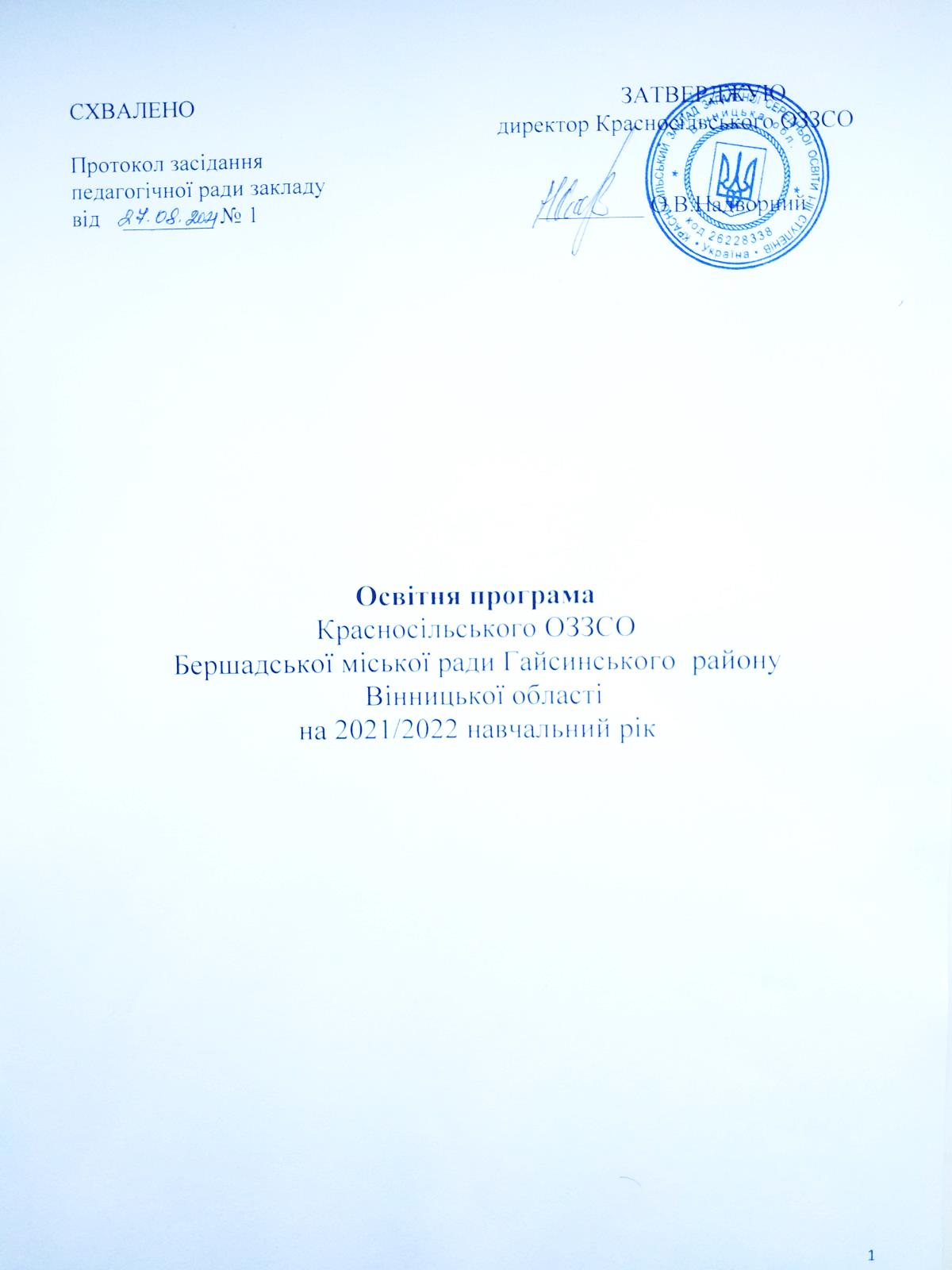 (ШУМИЛІВСЬКА ФІЛІЯ)І. Загальні положення освітньої програми  Освітня програма розроблена закладом на основі державних освітніх стандартів і зразків освітніх навчальних програм, курсів, дисциплін. Педагогічнийколлективкерується вимогами нормативних актів, що визначають обов'язковий мінімум змісту та вимоги до рівня підготовки учнів за відповідною освітньою програмою.Освітня програма Шумилівської філії Красносільського ОЗЗСО є сукупністю  освітніх програм різного рівня навчання (початкової загальної та основної загальної освіти). Програма кожного рівня навчання у спрощеному вигляді являє собою сукупність предметних основних і додаткових освітніх програм, а також опис технологій їхньої реалізації. Таким чином, освітня програма школи визначає єдність  взаємопов'язаних основних і додаткових освітніх програм і відповідних їм освітніх технологій, що визначають зміст освіти, спрямованих на досягнення прогнозованого результату діяльності школи.Програму побудовано із врахуванням таких принципів: -	дитиноцентрованості і природовідповідності;-	узгодження цілей, змісту і очікуваних результатів навчання;-	науковості, доступності і практичної спрямованості змісту;-	наступності і перспективності навчання;-	взаємозв’язаного формування ключових і предметних компетентностей;-  логічної послідовності і достатності засвоєння учнями предметних компетентностей;-	можливостей реалізації змісту освіти через предмети або інтегровані курси;-	творчого використання вчителем програми залежно від умов навчання;-	адаптації до індивідуальних особливостей, інтелектуальних і фізичних можливостей, потреб та інтересів.Освітня програма спрямована на всебічний розвиток дитини, її талантів, здібностей, компетентностей та наскрізних умінь відповідно до вікових та індивідуальних психофізіологічних особливостей і потреб, формування цінностей та розвиток самостійності, творчості, допитливості, що забезпечують її готовність до життя в демократичному й інформаційному суспільстві, продовження навчання в основній школі.Освітня програма передбачає:забезпечення повноти, систематичності та усвідомленості знань, їх міцності та дієвості, що виражається в свідомому оперуванні ними, у здатності мобілізувати попередні знання для отримання нових, а також сформованість найважливіших як спеціальних, так і загально-навчальних умінь і навичок;-   формування основ соціальної адаптації та життєвої компетентностідитини;-   виховання елементів природодоцільного світогляду, розвиток позитивного емоційно-ціннісного ставлення до довкілля;- утвердження емоційно-ціннісного ставлення до практичної та духовної діяльності людини, розвиток потреби в реалізації власних творчих здібностейдітей.Освітня програма окреслює підходи до планування й організації у Шумилівській філії Красносільського ОЗЗСО єдиного комплексу освітніх компонентів для досягнення учнями обов’язкових результатів навчання, визначених Державним стандартом початкової та базової загальної освіти.Освітня програма визначає:загальний обсяг навчального навантаження, орієнтовну тривалість і можливі взаємозв’язки окремих предметів, факультативів, курсів за вибором тощо, зокрема їх інтеграції, а також логічної послідовності їх вивчення, які подані в рамках навчальних планів (додатки 1-2);очікувані результати навчання учнів, подані в рамках навчальних програм, які мають гриф «Затверджено Міністерством освіти і науки України» і розміщені на офіційному веб-сайті МОН;рекомендовані форми організації освітнього процесу та інструменти системи внутрішнього забезпечення якості освіти;вимоги до осіб, які можуть розпочати навчання за цією Освітньою програмою.Освітня програмаІ ступеня (початкова освіта):ВступОсвітня програма початкової освіти окреслює рекомендовані підходи до планування й організації Шумилівської філії Красносільського ОЗЗСО початкової освіти єдиного комплексу освітніх компонентів для досягнення учнями обов’язкових результатів навчання, визначених Державним стандартом початкової освіти.Освітня програма І ступеня (початкова освіта) розроблена на виконання:          Закону України «Про освіту» (Прийняття від 05.09.2017. Набрання чинності 28.09.2017 );Закону України «Про загальну середню освіту» ( Iз змiнами, внесеними згiдно iз Законом № 1642-III вiд 06.04.2000, ВВР, 2000, № 27, ст.213 ),(Iз змiнами, внесеними згiдно iз Законами № 2905-III вiд 20.12.2001, ВВР, 2002, № 12-13, ст.92,№ 380-IV вiд 26.12.2002, ВВР, 2003, № 10-11, ст.86,№ 1344-IV вiд 27.11.2003, ВВР, 2004, № 17-18, ст.250,№ 2285-IV вiд 23.12.2004, ВВР, 2005, № 7-8, ст.162 N 2505-IV вiд 25.03.2005, ВВР, 2005, № 17, 18-19, ст.267,№ 3235-IV вiд 20.12.2005, ВВР, 2006, № 9,№ 10-11, ст.96,№ 489-V вiд 19.12.2006 - набирає чинності з 01.01.2007 р.), крім того:1-2 класи-         Постанови Кабінету Міністрів України №87 від 21.02.2018 «Про затвердження Державного стандарту початкової освіти» для 1-х класів-         Наказ МОН України №268 від 21.03.2018  "Про затвердження типових освітніх та навчальних програм для 1-2-х класів закладів загальної середньої освіти";3-4 класи-         Наказ МОН України №1273 від 08.10.2019  "Про затвердження типових освітніх та навчальних програм для 3-4-х класів закладів загальної середньої освіти";Перелік, зміст, тривалість і взаємозв’язок освітніх галузейЛогічна послідовність вивчення предметів розкривається у відповідних навчальних програмах.Перелік освітніх галузей для 1-4 класів,які працюватимуть за НУШ-2ОЧІКУВАНІ РЕЗУЛЬТАТИ НАВЧАННЯ ЗДОБУВАЧІВ ОСВІТИ Відповідно до мети та загальних цілей, окреслених у Державному стандарті, визначено завдання, які має реалізувати вчитель у рамках кожної освітньої галузі. Результати навчання повинні робити внесок у формування ключових компетентностей учнів, окреслених Типовими освітніми програмами.Такі ключові компетентності, як уміння вчитися, ініціативність і підприємливість, екологічна грамотність і здоровий спосіб життя, соціальна та громадянська компетентності можуть формуватися відразу засобами усіх предметів. Виокремлення в навчальних програмах таких наскрізних ліній ключових компетентностей як «Екологічна безпека й сталий розвиток», «Громадянська відповідальність», «Здоров’я і безпека», «Підприємливість і фінансова грамотність» спрямоване наформування в учнів здатності застосовувати знання й уміння у реальних життєвих ситуаціях.Необхідною умовою формування компетентностей є діяльнісна спрямованість навчання, яка передбачає постійне включення учнів до різних видів педагогічно доцільної активної навчально-пізнавальної діяльності, а також практична його спрямованість. Доцільно, де це можливо, не лише показувати виникнення факту із практичної ситуації, а й по можливості перевіряти його на практиці й встановлювати причинно-наслідкові зв’язки. Формуванню ключових компетентностей сприяє встановлення та реалізація в освітньому процесі міжпредметних і внутрішньо предметних зв’язків, а саме: змістово-інформаційних, операційно-діяльнісних і організаційно-методичних. Їх використання посилює пізнавальний інтерес учнів до навчання і підвищує рівень їхньої загальної культури, створює умови для систематизації навчального матеріалу і формування наукового світогляду. Учні набувають досвіду застосування знань на практиці та перенесення їх в нові ситуації.Вимоги до осіб, які можуть розпочинати здобуття початкової  освітиПочаткова освіта здобувається, як правило, з шести років (відповідно до Закону України «Про освіту»). Особи з особливими освітніми потребами можуть розпочинати здобуття базової середньої освіти за інших умов.Вимоги до дітей, які розпочинають навчання у початковій школі, мають враховувати досягнення попереднього етапу їхнього розвитку. Період життя дитини від п’яти до шести (семи) років (старший дошкільний вік) визначається цілісною зміною її особистості, готовністю до нової соціальної ситуації розвитку. Пріоритетом цього процесу є формування і розвиток базових особистісних якостей дітей: спостережливості, допитливості, довільності поведінки, міжособистісної позитивної комунікації, відповідальності, діяльнісного і різнобічного освоєння навколишньої дійсності та ін. Потенційно це виявляється у певному рівні готовності дитини до систематичного навчання – фізичної, соціальної, емоційно-ціннісної, пізнавальної, мовленнєвої, творчої.Зберігаючи наступність із дошкільним періодом дитинства, початкова школа забезпечує подальше становлення особистості дитини, її фізичний, інтелектуальний, соціальний розвиток; формує здатність до творчого самовираження, критичного мислення, виховує ціннісне ставлення до держави, рідного краю, української культури, пошанування своєї гідності та інших людей, збереження здоров’я.ФОРМИ ОРГАНІЗАЦІЇ ОСВІТНЬОГО ПРОЦЕСУ Основними формами організації освітнього процесу є різні типи уроку, екскурсії, віртуальні подорожі, спектаклі, квести, які вчитель організує у межах уроку або в позаурочний час.Форми організації освітнього процесу можуть уточнюватись та розширюватись у змісті окремих предметів за умови виконання державних вимог Державного стандарту та окремих предметів протягом навчального року.Вибір форм і методів навчання вчитель визначає самостійно, враховуючи конкретні умови роботи, забезпечуючи водночас досягнення конкретних очікуваних результатів, зазначених у навчальних програмах окремих предметів.ОПИС ТА ІНСТРУМЕНТИ СИСТЕМИ ВНУТРІШНЬОГО ЗАБЕЗПЕЧЕННЯ ЯКОСТІ ОСВІТИСистема внутрішнього забезпечення якості складається з наступних компонентів:-         кадрове забезпечення освітньої діяльності;-         навчально-методичне забезпечення освітньої діяльності;-         матеріально-технічне забезпечення освітньої діяльності;-         якість проведення навчальних занять;-         моніторинг досягнення учнями результатів навчання (компетентностей).-         Завдання системи внутрішнього забезпечення якості освіти:-         оновлення методичної бази освітньої діяльності;-         контроль за виконанням навчальних планів та освітньої програми, якістю знань, умінь і навичок учнів, розробка рекомендацій щодо їх покращення;-         моніторинг та оптимізація соціально-психологічного середовища закладу освіти;-         створення необхідних умов для підвищення фахового кваліфікаційного рівня педагогічних працівників.ІІ СТУПІНЬБАЗОВА ЗАГАЛЬНА СЕРЕДНЯ ОСВІТАПерелік освітніх галузейОсвітню програму укладено за такими освітніми галузями:       Мови і літератури       Суспільствознавство       Мистецтво       Математика       Природознавство       Технології       Здоров’я і фізична культураНавчальний план ІІ ступеня передбачає реалізацію освітніх галузей Базового навчального плану Державного стандарту через окремі предмети. Вони охоплюють інваріантну складову, сформовану на державному рівні, яка є спільною для всіх закладів загальної середньої освіти незалежно від підпорядкування і форм власності, та варіативну складову, що є шкільним компонентом і задовольняє освітні потреби учнів та їх батьків.Повноцінність базової середньої освіти забезпечується реалізацією як інваріантної, так і варіативної складових, які в обов’язковому порядку фінансуються з бюджету. Освітня програма не включає освітні послуги, які надає школа за батьківські кошти.З метою виконання вимог Державного стандарту навчальні плани містять усі предмети інваріантної складової, передбачені обраним варіантом навчальних планів та варіативної складової, яка відповідає переліку, затвердженому наказом директора школи.                                                           II.            ЦІЛІ ТА ЗАДАЧІ ОСВІТНЬОГО ПРОЦЕСУ закладу Загальні очікувані результати навчання здобувачів освітиВідповідно до мети та загальних цілей, окреслених у Державному стандарті, визначено завдання, які має реалізувати вчитель у рамках кожної освітньої галузі. Результати навчання повинні робити внесок у формування ключових компетентностей учнів.ІІІ.форми організації освітнього процесу Основними формами організації освітнього процесу є різні типи уроку: урок формування компетентностей; урок розвитку компетентностей; урок перевірки та/або оцінювання досягнення компетентностей; урок корекції основних компетентностей; комбінований урок.Також формами організації освітнього процесу можуть бути екскурсії, віртуальні подорожі, уроки-семінари, конференції, форуми, спектаклі, брифінги, квести, інтерактивні уроки (уроки-«суди», урок-дискусійна група, уроки з навчанням одних учнів іншими), інтегровані уроки, проблемний урок, відео-уроки тощо. Форми організації освітнього процесу можуть уточнюватись та розширюватись у змісті окремих предметів за умови виконання державних вимог Державного стандарту та окремих предметів протягом навчального року.Розподіл навчальних годин за темами, розділами, вибір форм і методів навчання вчитель визначає самостійно, враховуючи конкретні умови роботи, забезпечуючи водночас досягнення конкретних очікуваних результатів, зазначених у програмі. ІV.система внутрішнього забезпечення якості освітиСистема внутрішнього забезпечення якості складається з наступних компонентів:кадрове забезпечення освітньої діяльності;навчально-методичне забезпечення освітньої діяльності;матеріально-технічне забезпечення освітньої діяльності;якість проведення навчальних занять;моніторинг досягнення учнями результатів навчання (компетентностей).          Завдання системи внутрішнього забезпечення якості освіти:оновлення методичної бази освітньої діяльності планується через систему роботи методичних об’єднань, педагогічні ради та психолого-педагогічні семінари;контроль за виконанням навчальних планів та освітньої програми, якістю знань, умінь і навичок учнів, розробка рекомендацій щодо їх покращення через накази по школі, в яких визначаємо як позитивні, так і негативні сторони і плануємо заходи корекції;моніторинг та оптимізація соціально-психологічного середовища закладу освіти запланований у планах роботи психолога та соціального педагога;створення необхідних умов для підвищення фахового кваліфікаційного рівня педагогічних працівників через систему післядипломної освіти педагогів, колективні та групові форми методичної роботи, створенням кожним учитель власного портфоліо, вивчення та поширення досвіду організації освітньогопроцесу в сучасній школі.V. «Модель» випускника ШКОЛИ	Випускник Шумилівської філії Красносільського ОЗЗСО – це людина освічена, що самостійно здобуває знання, готова до прийняття морально виправданих рішень:вміє усвідомлювати різноманіття життєвих цінностей (свобода, співпраця, повага іншої особистості), особисту самоцінність;вміє здійснювати вибір: жити й працювати в різновіковому колективі;здатний планувати своє життя у відповідності з метою, приймати рішення;має життєвий досвід діяльності в групі: під керівництвом, самостійно, в парі, з книгою, з документами, з приладами, з комп’ютером.Випускник Нової української школи, і Шумилівської філії Красносільського ОЗЗСО  зокрема,– це особистість, патріот та інноватор:цілісна особистість - усебічно розвинена, здатна до критичного мислення;патріот - з активною позицією, який діє згідно з морально-етичними принципами і здатний приймати відповідальні рішення;інноватор - здатний змінювати навколишній світ, розвивати економіку, конкурувати на ринку праці, вчитися впродовж життя.	Освічені українці, всебічно розвинені, відповідальні громадяни і патріоти, здатні до інновацій – ось загальна формула, до якої прагне наша школа.VІ.ОСОБЛИВОСТІ ОРГАНІЗАЦІЇ ОСВІТНЬОГО ПРОЦЕСУ        Великого значення на сьогоднішній день набуває аспект педагогіки партнерства між всіма учасниками освітнього процесу.        Педагогіка партнерства (співробітництва) ґрунтується на принципах гуманізму й творчого підходу до розвитку особистості. Її метою бачимо створення нового гуманного співтовариства. Головним завданням педагогіки партнерства вбачаємо:       подолання інертності мислення,       перехід на якісно новий рівень побудови взаємовідносин між учасниками освітнього процесу.        Це завдання реалізовується у спільній діяльності учителя й учнів, учителя й батьків, що передбачає взаєморозуміння, єдність інтересів і прагнень з метою особистісного розвитку школярів.        Принципи партнерства застосовуємо:• повага до особистості;• доброзичливість і позитивне ставлення;• довіра у відносинах; • діалог – взаємодія – взаємоповага;• розподілене лідерство (проактивність, право вибору та відповідальність за нього, горизонтальність зв’язків); • принципи соціального партнерства (рівність сторін, добровільність прийняття зобов’язань, обов’язковість виконання домовленостей).        Утілюючи ідеї педагогіки партнерства, вчителю необхідно використовувати в своїй роботі не тільки стандартні методи організації навчально-виховного процесу, але в більшій мірі виявляти ініціативу і будувати навчання і виховання таким чином, щоб дитина була постійно залучена до спільної діяльності. Як інструменти педагогіки партнерства можна використовувати цікаві й захоплюючі розповіді, відверту бесіду, справедливу і незалежну оцінку, заохочення творчих успіхів, особистий приклад, зустрічі з цікавими людьми, спільний пошук рішень, спільні суспільно корисні справи, благодійні акції тощо.        Упродовж останніх років наполегливо працюємо  на упровадження особистісно-орієнтованої моделі освіти, заснованої на ідеології дитиноцентризму.        Дитиноцентризм розуміється як максимальне наближення навчання і виховання конкретної дитини до її сутності, здібностей і життєвих планів.        Актуальними для Нової української школи є такі ідеї дитиноцентризму: • відсутність адміністративного контролю, який обмежує свободу педагогічної творчості; • активність учнів у навчальному процесі, орієнтація на інтереси та досвід учнів, створення навчального середовища, яке б перетворило навчання на яскравий елемент життя дитини;• практична спрямованість навчальної діяльності, взаємозв’язок особистого розвитку дитини з її практичним досвідом; • відмова від орієнтації навчально-виховного процесу на середнього школяра і обов’язкове врахування інтересів кожної дитини; • виховання вільної незалежної особистості;• забезпечення свободи і права дитини в усіх проявах її діяльності, урахування її вікових та індивідуальних особливостей, забезпечення морально-психологічного комфорту дитини; • впровадження шкільного самоврядування, яке під свободою і самостійністю дитини передбачає виховання гуманістичних та демократичних ідей і світогляду, необхідних сучасному суспільству.VIІ. ПОКАЗНИКИ РЕАЛІЗАЦІЇ ОСВІТНЬОЇ ПРОГРАМИ         Одним з сучасних викликів Освітньої програми є впровадження Державного стандарту початкової освіти. Адже цей документ  має новий зміст, спрямований на формування компетентностей в учнів, дотримання діяльнісного та компетентнісного підходів, реалізацію інтегрованого навчання та вперше формувального оцінювання в 1-х класах.         Всі ці параметри потребують особливої уваги як з боку адміністрації школи, так і з боку батьків, які перебувають з нами в партнерських відносинах.До вимірювання також належать рівень виконання планів та програм, календарно-тематичне планування вчителя, а також професійно-діяльністі якості педагогічних працівників. Особливу увагу приділити вчителям початкових класів.Визначаємо критерії, що  містять основні індивідуально-особистісні та професійно-діяльнісні якості, необхідні для успішного виконання стратегічної мети та завдань реформування початкової освіти:-         професійно-педагогічна компетентність – обізнаність із новітніми науково обґрунтованими відомостями з педагогіки, психології, методик, інноватики для створення освітньо-розвивального середовища, що сприяє цілісному індивідуально-особистісному становленню дітей молодшого шкільного віку,  здатність до продуктивної професійної діяльності на основі розвиненої педагогічної рефлексії відповідно до провідних ціннісно-світоглядних орієнтацій, вимог педагогічної етики та викликів початкової школи;-         соціально-громадянська компетентність – розуміння сутності громадянського суспільства, володіння знаннями про права і свободи людини, усвідомлення глобальних (у тому числі екологічних) проблем людства і можливостей власної участі у їх розв’язанні, усвідомлення громадянського обов’язку та почуття власної гідності, вміння визначати проблемні питання у соціокультурній, професійній сферах життєдіяльності людини та віднаходити шляхи їх розв’язання, навички ефективної та конструктивної участі в цивілізаційному суспільному розвитку, здатність до ефективної командної роботи, вміння попереджувати та розв’язувати конфлікти, досягаючи компромісів;-         загальнокультурна компетентність – здатність розуміти твори мистецтва, формувати власні мистецькі смаки, самостійно виражати ідеї, досвід та почуття за допомогою мистецтва, усвідомлення власної національної ідентичності як підґрунтя відкритого ставлення та поваги до розмаїття культурного вираження інших;-         мовно-комунікативна компетентність – володіння системними знаннями про норми і типи педагогічного спілкування в процесі організації колективної та індивідуальної діяльності, вміння вислуховувати, відстоювати власну позицію, використовуючи різні прийоми розміркувань та аргументації, розвиненість культури професійного спілкування, здатність досягати педагогічних результатів засобами продуктивної комунікативної взаємодії (відповідних знань, вербальних і невербальних умінь і навичок залежно від комунікативно-діяльнісних ситуацій);-         психологічно-фасилітативна компетентність – усвідомлення ціннісної значущості фізичного, психічного і морального здоров’я дитини, здатність сприяти творчому становленню молодших школярів та їхній індивідуалізації;-         підприємницька компетентність – вміння генерувати нові ідеї й ініціативи та втілювати їх у життя з метою підвищення як власного соціального статусу та добробуту, так і розвитку суспільства і держави;-         інформаційно-цифрова компетентність – здатність орієнтуватися в інформаційному просторі, отримувати інформацію та оперувати нею відповідно до власних потреб і вимог сучасного високотехнологічного інформаційного суспільства.Додаток 1до освітньої програмиТиповий навчальний план для учнів 1-4 класівШумилівської філії Красносільського ОЗ ЗСО(додаток 1 до Типової освітньої програми початкової освіти (під керівництвом Шиян Р.Б.), затвердженої рішенням Колегії Міністерства освіти і науки України від 22.02.2018 р.) Додаток 2до освітньої програмиНавчальний план для 5-9-х класів	Шумилівської філії Красносільського ОЗ ЗСО	 (таблиця 1 до Типової освітньої програми закладів загальної середньої освіти ІІ ступеня, затвердженої наказом Міністерства освіти і науки України від 20.04.2018 № 405)        Мовно-літературна, у тому числі:       Рідномовна освіта (українська мова та література;) (МОВ)       Іншомовна освіта (ІНО)       Математична (МАО)       Природнича (ПРО)       Технологічна (ТЕО)       Інформатична (ІФО)       Соціальна і здоров’язбережувальна (СЗО)       Громадянська та історична (ГІО)       Мистецька (МИО)№ з/пКлючові компетентностіОчікувані результати1Спілкування державною мовоюУміння: ставити запитання і розпізнавати проблему; міркувати, робити висновки на основі інформації, поданої в різних формах (у текстовій формі, таблицях, діаграмах, на графіках); розуміти, пояснювати і перетворювати тексти задач (усно і письмово), грамотно висловлюватися рідною мовою; доречно та коректно вживати в мовленні термінологію з окремих предметів, чітко, лаконічно та зрозуміло формулювати думку, аргументувати, доводити правильність тверджень; уникнення невнормованих іншомовних запозичень у спілкуванні на тематику окремого предмета; поповнювати свій словниковий запас.Ставлення: розуміння важливості чітких та лаконічних формулювань.Навчальні ресурси: означення понять, формулювання властивостей, доведення правил, теорем2Спілкування іноземними мовамиУміння: здійснювати спілкування в межах сфер, тем і ситуацій, визначених чинною навчальною програмою; розуміти на слух зміст автентичних текстів; читати і розуміти автентичні тексти різних жанрів і видів із різним рівнем розуміння змісту; здійснювати спілкування у письмовій формі відповідно до поставлених завдань; використовувати у разі потреби невербальні засоби спілкування за умови дефіциту наявних мовних засобів; обирати й застосовувати доцільні комунікативні стратегії відповідно до різних потреб.Ставлення: критично оцінювати інформацію та використовувати її для різних потреб; висловлювати свої думки, почуття та ставлення; ефективно взаємодіяти з іншими усно, письмово та за допомогою засобів електронного спілкування; ефективно користуватися навчальними стратегіями для самостійного вивчення іноземних мов; адекватно використовувати досвід, набутий у вивченні рідної мови та інших навчальних предметів, розглядаючи його як засіб усвідомленого оволодіння іноземною мовою.Навчальні ресурси:підручники, словники, довідкова література, мультимедійні засоби, адаптовані іншомовні тексти.3Математична компетентністьУміння: оперувати текстовою та числовою інформацією; встановлювати відношення між реальними об’єктами навколишньої дійсності (природними, культурними, технічними тощо); розв’язувати задачі, зокрема практичного змісту; будувати і досліджувати найпростіші математичні моделі реальних об'єктів, процесів і явищ, інтерпретувати та оцінювати результати; прогнозувати в контексті навчальних та практичних задач; використовувати математичні методи у життєвих ситуаціях.Ставлення: усвідомлення значення математики для повноцінного життя в сучасному суспільстві, розвитку технологічного, економічного й оборонного потенціалу держави, успішного вивчення інших предметів.Навчальні ресурси: розв'язування математичних задач, і обов’язково таких, що моделюють реальні життєві ситуації4Основні компетентності у природничих науках і технологіяхУміння: розпізнавати проблеми, що виникають у довкіллі; будувати та досліджувати природні явища і процеси; послуговуватися технологічними пристроями.Ставлення: усвідомлення важливості природничих наук як універсальної мови науки, техніки та технологій. усвідомлення ролі наукових ідей в сучасних інформаційних технологіяхНавчальні ресурси: складання графіків та діаграм, які ілюструють функціональні залежності результатів впливу людської діяльності на природу5Інформаційно-цифрова компетентністьУміння: структурувати дані; діяти за алгоритмом та складати алгоритми; визначати достатність даних для розв’язання задачі; використовувати різні знакові системи; знаходити інформацію та оцінювати її достовірність; доводити істинність тверджень.Ставлення: критичне осмислення інформації та джерел її отримання; усвідомлення важливості інформаційних технологій для ефективного розв’язування математичних задач.Навчальні ресурси: візуалізація даних, побудова графіків та діаграм за допомогою програмних засобів6Уміння вчитися впродовж життяУміння: визначати мету навчальної діяльності, відбирати й застосовувати потрібні знання та способи діяльності для досягнення цієї мети; організовувати та планувати свою навчальну діяльність; моделювати власну освітню траєкторію, аналізувати, контролювати, коригувати та оцінювати результати своєї навчальної діяльності; доводити правильність власного судження або визнавати помилковість.Ставлення: усвідомлення власних освітніх потреб та цінності нових знань і вмінь; зацікавленість у пізнанні світу; розуміння важливості вчитися впродовж життя; прагнення до вдосконалення результатів своєї діяльності.Навчальні ресурси: моделювання власної освітньої траєкторії7Ініціативність і підприємливістьУміння: генерувати нові ідеї, вирішувати життєві проблеми, аналізувати, прогнозувати, ухвалювати оптимальні рішення; використовувати критерії раціональності, практичності, ефективності та точності, з метою вибору найкращого рішення; аргументувати та захищати свою позицію, дискутувати; використовувати різні стратегії, шукаючи оптимальних способів розв’язання життєвого завдання.Ставлення: ініціативність, відповідальність, упевненість у собі; переконаність, що успіх команди – це й особистий успіх; позитивне оцінювання та підтримка конструктивних ідей інших.Навчальні ресурси: завдання підприємницького змісту (оптимізаційні задачі)8Соціальна і громадянська компетентностіУміння: висловлювати власну думку, слухати і чути інших, оцінювати аргументи та змінювати думку на основі доказів; аргументувати та відстоювати свою позицію; ухвалювати аргументовані рішення в життєвих ситуаціях; співпрацювати в команді, виділяти та виконувати власну роль в командній роботі; аналізувати власну економічну ситуацію, родинний бюджет; орієнтуватися в широкому колі послуг і товарів на основі чітких критеріїв, робити споживчий вибір, спираючись на різні дані.Ставлення: ощадливість і поміркованість; рівне ставлення до інших незалежно від статків, соціального походження; відповідальність за спільну справу; налаштованість на логічне обґрунтування позиції без передчасного переходу до висновків; повага до прав людини, активна позиція щодо боротьби із дискримінацією.Навчальні ресурси: завдання соціального змісту9Обізнаність і самовираження у сфері культуриУміння: грамотно і логічно висловлювати свою думку, аргументувати та вести діалог, враховуючи національні та культурні особливості співрозмовників та дотримуючись етики спілкування і взаємодії; враховувати художньо-естетичну складову при створенні продуктів своєї діяльності (малюнків, текстів, схем тощо).Ставлення:культурна самоідентифікація, повага до культурного розмаїття у глобальному суспільстві; усвідомлення впливу окремого предмета на людську культуру та розвиток суспільства.Навчальні ресурси:математичні моделі в різних видах мистецтва10Екологічна грамотність і здорове життяУміння: аналізувати і критично оцінювати соціально-економічні події в державі на основі різних даних; враховувати правові, етичні, екологічні і соціальні наслідки рішень; розпізнавати, як інтерпретації результатів вирішення проблем можуть бути використані для маніпулювання.Ставлення:усвідомлення взаємозв’язку окремого предмета та екології на основі різних даних; ощадне та бережливе відношення до природніх ресурсів, чистоти довкілля та дотримання санітарних норм побуту; розгляд порівняльної характеристики щодо вибору здорового способу життя; власна думка та позиція до зловживань алкоголю, нікотину тощо.Навчальні ресурси: навчальні проекти, завдання соціально-економічного, екологічного змісту; задачі, які сприяють усвідомленню цінності здорового способу життя№ п/пНавчальні предметиКількість годинКількість годинКількість годинКількість годин1 / 52 / 4педагогічний патронаж3 / 54 / 4педагогічний патронажІнваріативна складоваІнваріативна складоваІнваріативна складова1Українська мова54,45 42Англійська мова22,432,43Математика3 2,44 3,24Я досліджую світ- мовно-літературна галузь- математична галузь- природнича, технологічна, інформатична, соціальна і здоровʼязбережувальна, громадянська та історична галузі72146,41,813,682155,61,60,83,25Інформатика0,86Музичне мистецтво1110,87Образотворче мистецтво1110,88Фізична культура32,432,4Разом(без фіз. культ.)19 + 317,6 + 2,422 + 317,6+2,4    Варіативна складоваГранично допустиме навчальне навантаження на одного учня205235Всього22202520Освітні галузіОсвітні галузіНавчальні предметиКількість годин на тиждень у класахКількість годин на тиждень у класахКількість годин на тиждень у класахКількість годин на тиждень у класахКількість годин на тиждень у класахОсвітні галузіОсвітні галузіНавчальні предмети5 / 86 / 57 / 58 / 4педагогіч-ний патронаж9 / 6Мови і літературиМови і літературиУкраїнська мова 3,53,5 + 0,52,52 2 + 1Мови і літературиМови і літературиУкраїнська література2 2222Мови і літературиМови і літературиПерша іноземна мова333 33Мови і літературиМови і літературиЗарубіжна література22222Суспільство-знавствоСуспільство-знавствоІсторія України11 1 1,51,5Суспільство-знавствоСуспільство-знавствоВсесвітня історія-1111Суспільство-знавствоСуспільство-знавствоОснови правознавства ----1Мистецтво*Мистецтво*Музичне мистецтво111--Мистецтво*Мистецтво*Образотворче мистецтво111--Мистецтво*Мистецтво*Мистецтво---11МатематикаМатематикаМатематика4 4 + 0,5---МатематикаМатематикаАлгебра--2 2 + 0,52 + 1МатематикаМатематикаГеометрія--222Природо-знавствоПриродо-знавствоПриродознавство2----Природо-знавствоПриродо-знавствоБіологія-2 222Природо-знавствоПриродо-знавствоГеографія-2221,5Природо-знавствоПриродо-знавствоФізика--223Природо-знавствоПриродо-знавствоХімія--1,522ТехнологіїТехнологіїТрудове навчання22111ТехнологіїТехнологіїІнформатика11122Здоров’я і фізична культураЗдоров’я і фізична культураОснови здоров’я11111Здоров’я і фізична культураЗдоров’я і фізична культураФізична культура**3 3333РазомРазомРазом23,5 + 327,5+328 + 329 + 331 + 3 Гранично допустиме навчальне навантаженняГранично допустиме навчальне навантаженняГранично допустиме навчальне навантаження283132833Варіативна складоваВаріативна складоваВаріативна складоваВаріативна складоваВаріативна складоваВаріативна складоваВаріативна складоваВаріативна складоваВсього (без урахування поділу класів на групи)Всього (без урахування поділу класів на групи)Всього (без урахування поділу класів на групи)23,5 + 327,5+328 + 329 + 331 + 3